 «Основой приобретения нужных для жизни(не только для работы по той или иной профессии)знаний всегда было, есть и будет САМООБРАЗОВАНИЕ».	Л.Н.КоганОписание инновационного педагогического опытаАстайкиной Людмилы ВладимировныВВЕДЕНИЕТема: «Взаимодействие учителя- логопеда с семьями воспитанников в условиях логопедического пункта»Автор: Астайкина Л.В. –учитель- логопед структурного подразделения «Центр развития ребёнка - детский сад «Сказка» МБДОУ «Детский сад «Планета детства» комбинированного вида»Образование: высшее, олигофренопедагог, учитель- логопед, МГПИ им. М.Е. Евсевьева, № диплома БВС 0450269, дата выдачи 22 июня 1999г.Общий педагогический стаж:22 годаПедагогический стаж в данной образовательной организации:22 годаРодитель - помощник и друг логопеда.Совместный их труд - над дефектом победа.Актуальность, проблема массовой практики, решаемая автором.     Проблема взаимодействия дошкольного учреждения с семьей на сегодняшний день остается актуальной, ведь нарушение произношения можно рассматривать в качестве социальной дезадаптации, причины которой чаще всего кроются в особенностях семейного микроклимата. [3] С этой точки зрения, изучение родителей детей и семейной обстановки - неотъемлемая часть моей логопедической работы.     Случается, что мы, логопеды, часто испытываем трудности в коррекционной работе при исправлении дефектов звукопроизношения: то ребенок «не берет звуки», то постановка правильного звукопроизношения идет слишком медленно, то поставленный звук есть, но не автоматизируется в речи. Работа по расширению словаря и по предотвращению дисграфии и профилактике ахроматизмов тоже требует немалых усилий.     Но многих проблем можно избежать, если работать в тесном контакте с семьей ребенка, имеющего недостатки речи, вырабатывая у родителей положительную мотивацию на сотрудничество с логопедом в коррекционно- логопедическом процессе.Основная идея опыта.     Опыт формировался и апробировался на базе СП «ЦРР-д/с «Сказка» МБДОУ «Детский сад «Планета детства» комбинированного вида» п.Комсомольский Чамзинского района мною в течении 5-и лет.     Основной идеей моей опыта стало вовлечение родителей в орбиту коррекционной деятельности. Их заинтересованное участие в логопедическом процессе важно не потому, что этого хочу  я, учитель-логопед, а потому, что это необходимо для развития их собственного ребенка. Практика моей работы с детьми показала, что исправление речи детей, имеющих речевые дефекты, происходит эффективнее, если в эту работу включаются родители. Логопеду необходимо сделать так, чтобы они захотели сотрудничать и принимать самое активное участие в коррекционном процессе. Только при тесном сотрудничестве логопеда и родителей может быть достигнут положительный и стабильный результат в исправлении речи детей.     Цель работы:совершенствование форм и методов взаимодействия учителя-логопеда с семьями воспитанников ДОУ, обеспечивающих повышение эффективности коррекционной логопедической помощи дошкольникам с речевыми нарушениями по овладению коммуникативной компетентностью в образовательном процессе.Теоретическая база опыта, опора на современные педагогические теории, заимствование новаторских систем или их элементов.     Определить верный путь в работе по взаимодействию с родителями в условиях логопункта, помогли слова Л.Н.Коган «Основой приобретения нужных для жизни (не только для работы по той или иной профессии) знаний всегда было, есть и будет самообразование». [2] Поэтому, изучение литературы по данной теме, помогает выбрать разнообразные приемы по сотрудничеству с родителями воспитанников. Сотрудничество – своеобразный этап в развитии взаимодействия между людьми. Оно предполагает возможность одних передать опыт другим и сформировать потребность перенять его. В процессе сотрудничества важно не просто обучить какому-либо действию, а передать способы познания в какой-либо области. Именно поэтому, содержание и формы работы логопеда с семьей должны быть разнообразными, нестандартными, инновационными.     Для решения поставленных задач, для проведения всей работы мне нужна была научно – практическая основа. Моя практическая работа при работе с родителями опиралась на разные источники. Бачина О.В., Самородова Л.Н. Взаимодействие логопеда и семьи ребенка с недостатками речи. – М.: ТЦ Сфера, 2008.Перчаткина Е. Сотрудничество логопеда и родителей // Дошкольное воспитание. 1998. №11 с.47-49Сидельникова Г. Элементы психотерапии в работе логопеда //Дошкольное воспитание. 1998. №3Солодянкина О. В. «Сотрудничество дошкольного учреждения с семьей, пособие для работников ДОУ». Изд. «Аркти», М. 2005Доронова Т. Н. «Взаимодействие дошкольного учреждения с родителями». М., 20021.Аникин В.П. Русский фольклор. – М.: Худ. лит- ра. 1986.Ушинский К.Д. Избранные педагогические сочинения – М.: 1974, т.1.  Сидельникова Г. Элементы психотерапии в работе логопеда // Дошкольное воспитание. 1998 №3.Листриткина В. Индивидуальная работа с семьей // Дошкольное воспитание. 1993 №5. Алексеева Н., Яшина В. Методика развития речи и обучение родному языку дошкольников. Издательский центр «Академия», М. 1997.Игры, обучение, тренинг, досуг / Под редакцией В.В. Петрусинского. Новая школа, М. 1998.Новизна, творческие находки автора. Рекомендуется рассматривать что- то новое для данной ОО, района, республики.       Занимаясь с детьми на логопункте, пришла к следующему выводу, что необходима теснейшая совместная деятельность родителей и специалиста. Это обусловлено тем, что на логопунктебольшое количество воспитанников (списочный состав детей-40), занятия в детском саду проводятся только с учителем-логопедом, бывают нежелательные перерывы между индивидуальными занятиями в 2-3 дня- все это отрицательно отражается на качестве и продолжительности коррекционного процесса. К тому же, из – за отсутствия специализированных групп,в логопедический пункт принимаются дети с заиканием, дизартрией, ринололией, алалией. Поэтому решила пересмотреть, усовершенствовать направления работы с родителями, наладить тесный деловой и доброжелательный контакт, способствующей успешной работе с детьми над устранением проблем в речевом развитии.     Новизной моего опыта считаю новые формы взаимодействия с родителями, как условие успешности коррекции речевых нарушений у детей-логопатов.В своей работе руководствуюсь следующими особенностями взаимодействия с родителями:-ежедневное сотрудничество с родителями ребенка- логопата, -индивидуальный подход к каждой семье ребенка, -учет психологических особенностей родителей ребенка, -очные консультации или онлайн - взаимодействие, где родители видят правильную коррекционную работу, -обратная связь с родителями,-открытость отношений с моей стороны.ТЕХНОЛОГИЯ ОПЫТА     Что такое логопедический пункт в детском саду?  У педагогического и родительского сообщества разные мнения о нем. Успех детей на нашем логопедическом пункте прежде всего зависит от совместной деятельности родителей и учителя – логопеда. Хочется поделиться своими мыслями, наработками, обсудить эффективность логопедической работы в детском саду, рассказать о сложившейся системе деятельности логопеда и родителей в условиях нашего логопункта.      Начиная работу с родителями, старалась традиционные формы работы с ними, наполнить новым содержанием, использовалате формы,которые на практике оказались эффективными, позволили при совместном сотрудничестве, добиться положительных результатов в коррекционно- логопедическом процессе. /Приложение №1/Индивидуальная работа     Большое внимание уделяю индивидуальной работе с родителями. Провожу индивидуальные беседы, консультации и практикумы 2 раза в неделю в течение всего учебного года.Для данного вида совместной работы с родителями определила для себя следующие этапы:- в начале недели сделать четкое расписание, индивидуально для каждого родителя (в зависимости от занятости и времени работы);Предлагаю расписание на один из дней четверга./Приложение №2/-обеспечить посещение практикума одним родителем, тем, кто будет выполнять упражнения дома, объяснять, почему это важно;- ознакомить каждого родителя с логопедической памяткой по работе с детьми дома /приложение №3 /- на практикум брать 2-3 задачи;-с воспитателями обговорить, чтобы они напомнили в утренние часы родителям о посещениипрактикума.      На данных консультациях показывала родителям приемы работы по правильному дыханию, как правильно выполнять артикуляционные упражнения, рассказывала, чему научился ребенок за неделю, разъясняла виды игр и упражнений, как надо их выполнять и объясняла, зачем это нужно делать.      На занятияне беру постановку звуков. Беру такие упражнения, чтобы родитель мог их повторить дома – артикуляционные, фонетические, лексико - грамматические игровые упражнения, предлагаю родителям что-то записать для себя, а за чем только понаблюдать на занятии. Обязательно объясняю, зачем нужно выполнять то или иное упражнение.Вот  пример схемы работы одной встречи:родители должны увидеть и понять, как:- правильно закрепить звук «Р» в конце слова;- правильно закрепить умение использовать глаголы со звуком «Р» при составлении предложения по картинке;- правильно упражнять в определении позиции звука «Р» в слове.     Данный вид работы очень хорошо «прижился» в моей практике. Родителям очень нравилось приходить на такие занятия, они с удовольствием и с интересом, качественно выполняли рекомендации дома. Звуки в результате такой работы с родителями, ставила быстро и быстро вводила в речь.     Выйти на качественно новый уровень индивидуальной работы с родителями, активизировать их, позволило использование приложений Viber (Вайбер) и WhatsApp (ватсап)     Мне было важно показать родителям работу с их ребенком и ее результаты, включить и их в этот процесс, поэтому я стала работать с родителями через мессенджеры.      Для съемки видео с детьми приобрела USBLetлампу, чтобы родителям показать правильную работу с артикуляционными упражнениями. Родители должны увидеть правильную работу губ и язычка ребенка.       Для съёмки детей за столом был приобретен штатив. Данная работа предполагает съемку детей во время автоматизации, дифференциации звуков, работа над дыханием, ритмом, над слоговой структурой слова, а также показ правильного выполнения упражнений.  Работа с мессенджером ведется следующим образом:В зависимости от динамики у детейвидео записывается или ежедневно, или 2-3 раза в неделю.Родители получают видео с правильным выполнением предложенного домашнего задания.В зависимости от сложности речевого нарушения, родителей прошу прислать видеоматериал с выполненным домашним заданием, затемпросматриваю и корректирую, наговаривая материал в голосовое сообщение.Такая работа ведется ежедневно практически со всеми детьми.Вайберили Ватсапдает возможность снять ребенка, выполняющего  упражнение и отправить сообщением родителям для отработки в домашних условиях.     При подготовке речевого аппарата к произношению звуков, родителям отправляются видео с правильным положением органов речевого аппарата при выполнении упражнений. Например, как правильно делать «Лопаточку»-это одно из базовых упражнений, без которого нельзя поставить ни один звук.     При постановке звуков родителям отправляется видео с правильным положением органов речевого аппарата. Например, при постановке звука ш необходимо, чтобы губки были окошечком, язычок на верху в форме чашечки. Крылышки язычка прижаты к коренным зубам. Между зубками дорожка.     При постановке звука [Р] использую упражнение «балалайка», но с каждым ребенком это упражнение выполняется особым образом или разными инструментами (пальчиком, шпателем, гигиенической палочкой, соской).При автоматизации звуков родителям отправляется видео с правильным использованием звука, выполняемые при произношении звука. Например, звук [Р]. Только вдох носиком при надутом животике при длительном произношении звука р, может привести к результату. Р----------------------------- АР----------------------------- О     При автоматизации звуков также отправляется видео с правильным выполнением упражнением, правильным произношением чистоговорок, дидактических игр, упражнений     Преимущества данной формы работы на логопункте очевидны – это возможность родителей узнать конкретную информацию о деятельности учителя-логопеда быстро и своевременно. Это еще больше сократило время коррекционной работы, улучшило ее качество. К тому же родители могут просмотреть материал столько раз, сколько им хочется и выполнить правильно  задание. Такой вид работы вызвал положительный отзыв у родителей, так как им стало более доступно и понятно выполнение рекомендаций, они стали более активными участниками коррекционно-образовательного процесса.Такой выход из сложившейся ситуации, дает такие преимущества как:возможность учителя-логопеда продемонстрировать любые документы, фотоматериалы, видеоматериалы и аудиоматериалы;обеспечение индивидуального подхода к родителям воспитанников;оперативное получение информации родителями.быстрая обратная связь родителей.     Таком образом, данная проведенная работ дает не только возможность общения между логопедом и родителями, но и позволяют снимать видео, делать фото индивидуальных занятий с рекомендациями и особенностями выполнения каждого ребенка, с комментариями. Родители видят реальную картину того, что мы делаем на занятиях и стараются выполнять все рекомендации.Итоговые логопедические занятия, праздники, сказки.      Работая с детьми на логопункте поняла, что родителям очень важно видеть своих детей в работе на занятиях, видеть динамику относительно самого ребенка и в сравнении с другими детьми, чтобы знать к чему стремиться и куда двигаться дальше. Кроме того, они видят результат своей работы, закрепляя результат, они заучивают слова, стихи к данным мероприятиям.Поэтому я решила организовывать 2 раза в год (декабрь-январь и апрель-май) итоговые занятия, праздники или постановки сказок. Приглашаются на такие мероприятия обязательно родители старшей и подготовительной к школе группы, где дети демонстрируют знания, умения и навыки, приобретенные на логопедических занятиях. В конце мероприятий дети награждаются подарками, а родители дипломами «За большой и успешный труд в деле развития речи ребенка».      Кроме того, 2 раза в год обязательно проводятся открытые занятия с детьми кружка по обучению грамоте «Раз – словечко, два – словечко».     Итогом выше приведенной работы стали следующие мероприятия::Апрель 2017 года. Постановка сказки «Муха –Цокотуха» детьми логопунктаМай 2017г. Итоговое открытое занятие с детьми подготовительной группы №5, посещающих кружок «Раз – словечко, два – словечко»Ссылки: https://www.youtube.com/watch?v=hfwxoRTVs6I&t=249shttps://www.youtube.com/watch?v=yAX_FyTfglg&t=23sЯнварь 2018г. Инсценировка рождественской сказки «День рождения Христа»Ссылка: https://www.youtube.com/watch?v=yB0rReYDodo&t=1sМай 2018г. Открытое логопедическое занятие с детьми логопатами «Эхо великой Победы»Ссылка: https://www.youtube.com/watch?v=expXJw46Pjc&t=10shttps://www.youtube.com/watch?v=KqsDKESedX4&t=1sАпрель 2019. Открытое досуговое мероприятие с детьми- логопатами подготовительной к школе группы для педагогов и родителей «Добрым быть совсем непросто»Апрель 2019г. Открытое досуговое мероприятие по сказке «Мухоморчик» с детьми-логопатами старшей группы для педагогов и родителейМай 2019 года. Итоговое открытое занятие кружка «Раз словечко, два – словечко» по теме «Путешествие в мир звуков»Ссылка: https://www.youtube.com/watch?v=AAMsc2xnYIoТакже представлены на сайте детского сада фотоматериалы с мероприятий:	13 января 2018г. Празднуем Рождество Христово	Тематическое итоговое логопедическое занятие «Эхо Великой Победы» 	«Уроки доброты»        Учебный фильм для родителей подготовительных групп по обучению грамоте с участием детей подготовительной группы.     Во время пандемии, к сожалению, родители не смогли присутствовать на итоговых занятиях, праздниках и видеть достижения своего ребенка.  Поэтому я снимала и монтировала видеоматериалы по итогам работы с детьми  и выставляла на сайт детского сада.         Кроме этого, по итогам работы кружка«Раз словечко, два – словечко» в мае 2021 года был создан «Учебный фильм для родителей подготовительных групп по обучению грамоте» с участием детей подготовительной группы№5.Ссылка: https://www.youtube.com/watch?v=DWWjnxtOi94&t=1270s      Работая над фильмом, были сняты различные этапы занятия кружка по развитию фонематического слуха, по звуковому анализу слов, давалась правильная характеристика звуков, демонстрировалась техника чтения детей слов. В фильм включены фрагменты работы воспитателя данной группы Минибаевой Л.И., где она представила свои формы работы с детьми по обучению грамоте. В результате просмотра данного фильма, родители получили рекомендации, на которые следует особо обратить внимание родителей.  Далее фильм был мною смонтирован, подобрано музыкальное сопровождение и художественные заставки. Готовый фильм- выставлен методистом на сайт детского сада.      В результате просмотра данных видеоматериалов, родители видели итоги нашей совместной работы, достижения своего ребенка, получалииндивидуальные  рекомендации, на что  следует  обратить особое внимание в коррекции речевых недостатков.Проектная деятельность     Большую помощь в привлечении родителей к коррекционно- образовательному процессу оказал проект «Избегай зла, сотвори благо» /Приложение № 4/, созданный в октябре 2020г. Который включил в себя-1.Создание мультипликационного фильма «Добрый котенок» Ссылка: https://www.youtube.com/watch?v=MP8zH_ib474&t=3s2.	Создание видео – фильма и книжки «Щенок»Ссылка: https://www.youtube.com/watch?v=272vXvTGMwM&t=53s3.	Создание  видео- фильма «Пес – герой»Ссылка: https://www.youtube.com/watch?v=9xFn9NRATdg&t=115s       Данный проект предполагал взаимодействие работы специалистов ДОУ, воспитателей и родителей детей- логопатов.  Была проведена большая работа по накоплению и систематизации методического и дидактического материала, заготовка шаблонов и иллюстраций к различным стихотворениям. Необходимо было освоить новую программуWindows MovieMaker, наработать навык выбора художественных заставок, подбора музыкального сопровождения.     Дети, совместно с педагогами, должны были принять активное участие в создании мультфильмов и озвучить их. Это настолько заинтересовало всех участников педагогического процесса, что все активно включились в работу. Шла подготовка детей – логопатов с правильно произносимыми звуками для конкурса чтецов,на этапе автоматизации нарушенных звуков, шла отработка и заучивание с родителями пословиц, поговорок и стихотворений, а воспитатели помогали в отработке с детьми заученного материала, проводились с детьми беседы и пересказы по освоенному литературному материалу.     Результат проекта порадовал всех. Он дал максимально возможное выравнивание речевого и психофизического развития детей – логопатов.     Опыт показал, что подобные мероприятия не только вызывают интерес у родителей, но и они оживляют логопедические занятия, делают процесс коррекционной работы веселым и интересным, вносят определенный соревновательный элемент в процесс обучения, что повышают мотивацию к занятию с логопедом. Важно, что дети видят свои успехи и верят в себя.     В практике работы использую и традиционные формы работы с родителями, которые представлены в таблице:Анкетирование      Для меня анкетирование позволяет выявить реальные родительские запросы, строить работу с учетом трудностей, возникающих при общении с детьми. Чтобы ответить на вопросы анкеты, родители должны прислушаться не только к речи своего ребенка, но и подумать, что именно и как он произносит неправильно. Полученные анкетные данные говорят о том, ведется ли в семье работа по преодолению речевых навыков и предупреждению трудностей в школьном обучении, готовы ли к ней родители, хотят ли сотрудничать с детским садом, продолжая совершенствовать речь своих детей. Анкеты для родителей могут быть различного содержания, в зависимости от возраста детей, показателей речевого развития, решаемых на данном этапе речевых задач.     Ведение индивидуальных папок для занятий дома над коррекцией звукопроизношения, формированием лексико- грамматических средств языка, психических процессов, развитием дыхания, ручной умелости у детей     Индивидуальные домашние задания детям в тетрадях даются мною практически ежедневно. Но в целях экономии времени поняла, что целесообразно использовать готовые листы с заданиями, вставляемые в файлы папок или приклеиваемые в тетрадь.Тетрадь родители получают 3-5 раз в неделю и возвращают на следующий день. В конце учебного года завершает тетрадь информация о достижениях ребенка, рекомендации и пожелания родителям и детям.     На первом листе родителям напоминается о роли занятий с ребенком дома, указываются этапы постановке звука, порядок. Техника, дозировка выполнения заданий. Последующие листы содержат: упражнения по развитию фонематических процессов, физиологического и речевого дыхания; комплексы артикуляционной гимнастики, разнообразный материал по автоматизации звуков; игры и упражнения по развитию пальчиковой моторики, разнообразных психических процессов; задания по подготовке к обучению грамоте; игры, задания по развитию лексико- грамматических категорий и связной речи.     Важно для меня, чтобы задания были не только полезными для ребенка, но и увлекательными, интересными. Поэтому на каждой страничке мы рисуем к заданиям рисунки. Тетрадь, несомненно, служит помощником в закреплении знаний, полученных ребенком на занятии. Об этом родители неоднократно информируются на индивидуальных консультациях. Важно, чтобы они осознавали неоценимую роль совместных занятий с ребенком дома.Информационные листы     По результатам обследования состояние звукопроизношения и фонематического слуха, лексико-грамматических категорий, связной речи 2 раза в год, заполняются специальные таблицы для родителей. По таким листам отчетливо прослеживается динамика речевого развития детей, занимающихся на логопункте.Наглядная педагогическая пропагандаСтенд достижений детей на логопункте     Кроме того, для родителей и детей формируется логопедический стенд по результатам успехов детей. На данном стенде размещаются фотографии детей тех, кто имеет успехи на занятиях с логопедом.Причём данный стенд пополняется фотографиями ежемесячно.Это очень стимулирует детей и родителей к качественным занятиям.Подборка тематики консультаций в родительские уголки и уличный стенд.     Помимо индивидуальных консультаций, в родительские уголки каждой группы, начиная с младшей, помещаю печатный материал. Такую папку удобно даже взять при желании домой.        Логопед 1 раз в год вывешивает логопедическую газету на уличный стенд «Для Вас, родители!» Тематика стенгазет, например, «Логопедический калейдоскоп»,«Что мы знаем о звуках», «Учим говорить правильно».   Родительские собрания     Провожу родительские собрания для родителей по заранее намеченному плану и по необходимости.        Особенно удачно, на мой взгляд,  прошли следующие мероприятия: Январь 2018г групповое родительское собрание по теме: «Развитие речи детей младшего дошкольного возраста»;       11сентября 2018г. провела семинар – практикум для родителей по теме: «Артикуляционная гимнастика с детьми дошкольного возраста: методика и проведение»;     Май 2021 года. Учебный фильм для родителей подготовительных групп по обучению грамоте.Профилактика     Значительная часть профилактики –это предупреждение дефектов произношения. В этом направлении я работаю только с родителями. Причем, в форме индивидуальных консультаций – практикумов. Заметила, что общие консультации на родительских собраниях не дают должного эффекта. После проведенной диагностики в младшей группе родители записываются на предложенное логопедом время на индивидуальную консультацию. (Считаю, что самый оптимальный возраст детей – 3,5 – 4 года, это конец второй младшей группы. Чаще всего сонорные и шипящие звуки именно в этом возрасте формируются с тенденцией к патологии). Данные консультации провожу в конце мая –  июне. Как показывает практика, приходит около 70 % списочного состава.РЕЗУЛЬТАТИВНОСТЬ ОПЫТА      При работе по данной теме вначале ее апробации, были выявлены следующие факторы, способствующие снижению результативности работы:1.	Отсутствие свободного времени у родителей для занятий с детьми дома2.	Отсутствие у родителей необходимых знаний и умений.3.	Отстраненность родителей от занятий с детьми дома4.	Бессистемность работы с родителями     В результате проведенной работы, отмечу, что благодаря новым формам работы с родителями, сложилась эффективная система работы логопедического пункта, и родителей, где родителитеперь стали непосредственнымиучастникамикоррекционно- логопедического процесса.Практически все родители быстро вливаются в коррекционный процесс и за короткое время, в зависимости от структуры дефекта, формируется правильная речь ребенка. Несмотря на то, что большинство детей ДОУ имеют речевые нарушения, они успешно интегрируются в образовательный процесс детского сада и к 7 годам их развитие соответствует критериям возрастной нормы.     Работа с логопатами требует системности, и помощь родителей стала весьма ценной, так как у них есть возможность ежедневно закреплять формируемые навыки в процессе непосредственного общения с детьми. Речевое недоразвитие любой степени тяжести у ребенка наиболее успешно устраняется только с помощью любящих, внимательных, терпеливых и знающих родителей. Постоянное, последовательное и адекватное способностям и потребностям ребенка вмешательство близкого взрослого гарантирует наилучший результат.     Но впереди еще ряд вопросов и перспектив!      Данный опыт может быть использован педагогами в дошкольных образовательных учреждениях.СПИСОК ЛИТЕРАТУРЫСтепанова О.А. Организация логопедической работы в ДОУ. М., 2007Зверева О.Л., Кротова Т. В. «Общение педагога с родителями в ДОУ.Методический аспект». изд. Творческий центр «Сфера». М, 2005Кустова О.И. «Сотрудничество логопеда и родителей на логопедическом пункте ДОУ»//Логопед.2011, №8ПРИЛОЖЕНИЕ 4Перспективный план работы СП «ЦРР-д/с «Сказка» МБДОУ «Детский сад«Планета детства» комбинированного вида» учителя-логопеда Астайкиной Л.В.СентябрьОктябрьНоябрьДекабрьЯнварьФевральМартАпрельМайПРИЛОЖЕНИЕ 2Четверг 31.10.2019г.15.00- 15.20 – Боков П.15.20- 15.40 – Ворожцов А.15.40-16.00 – Бояркина С.16.00 – 16.20 – Сухарникова Д.16.20 – 16.40 – Илясов Г.16.40 -17.00 – Кеняйкин Д. 17.00 – 17.20 – Уваров А. 17.20 – 17.40 – Танаев Д.17.40 -18.00 – Егорова Т.18.00 – 18.20 – Гладунов Р.18.20 -18.40- Синикина С.18.40 – 19.00 ПрохороваПРИЛОЖЕНИЕ 3Памятка работы дома с детьми для родителейПроводите занятия с ребенком в игровой, непринужденной форме.Запомните! Исправление дефектов речи – длительный и сложный процесс, устраняющийся только с помощью любящих, внимательных, терпеливых и знающих родителей.Помните! Нельзя передразнивать ребенка, смеяться над ним и выставлять его недостатки перед другими.Уррраа! Звук родился! Отрабатываем его, используя предложенный логопедический материал. Звук произносится протяжно, утрированно, выделяя его для фиксации правильного произношения. Стимулируйте ребенка к использованию звука в самостоятельной речи! Почаще хвалите! Ваша задача, уважаемые родители, - добросовестно выполнять все задания логопеда. В нашем деле главное – система!Эта система формируется из частого повторения упражнений и заданий. В вечернее время 50 – 60 раз, в течение дня – 100раз.Ежедневно закреплять с ребенком речевые навыки, полученные на логопедических занятиях - дома, в дороге, в машине. Демонстрируйте успехи ребенка всем знакомым и незнакомым!Внимание! Если нет у вас тетради, то советую сделатьмаленькие шпаргалки с заданиями, упражнениями, чистоговорками для отработки материала.  Их Вы сможете прикрепить на холодильник, взять с собой в дорогу.      дома                               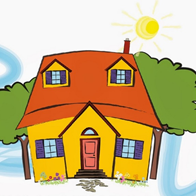 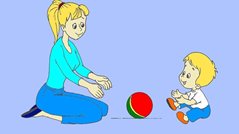 во время игры с детьми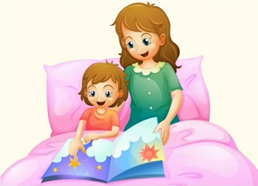 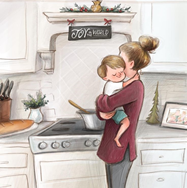 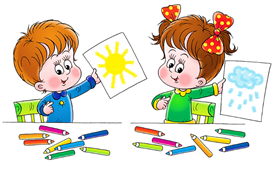 перед сном                  на кухне                     когда ребенок играет одинПРИЛОЖЕНИЕ 4Проект совместной деятельности «Избегай зла – сотвори благо»учителя – логопеда, педагога по изобразительной деятельности, воспитателей, родителей и детей 6-7 летАвтор: Астайкина Л.В. – учитель – логопед СП «ЦРР – д/с «Сказка» МБДОУ «Детский сад «Планета детства» комбинированного вида»Вид проекта:комлексныйТип проекта: практико – ориетированный, творческийСрок реализации: долгосрочный (октябрь – май)Участники: дети 6-7 лет, учитель-логопед, педагог дополнительного образования, родители, воспитатели.Цель проекта: Построение системы комплексного педагогического воздействия, направленного на максимальное выравнивание речевого и психофизического развития детей и обеспечение их всестороннего и гармоничного развития.Основные принципы работы:Системность и взаимосвязанность, взаимосвязь всех компонентов.Комплексность предполагает развитие одной познавательной функции определяет и дополняет развитие других функций.Соответствие возрастным и индивидуальным возможностям детей с учетом психофизических закономерностей возрастного развития.Адекватность предъявляемых ребенку в процессе занятий требований и нагрузок.Постепенность – следование от простых и доступных заданий к более сложным.Сегодня у детей дошкольного возраста прослеживается искажение нравственного сознания, эмоциональная, волевая, душевная и духовная незрелость. Поэтому работа педагогов ДОУ, главной целью которой является формирование первоначальных представлений о нравственных чувствах и эмоциях, представляется на сегодняшний момент очень актуальной. Современное общество заинтересовано в воспитании высокоразвитой неповторимой личности. Умение справляться с проявлениями собственного эгоизма, уважать мнение других людей, приходить на помощь, сочувствовать и сопереживать другим людям, доброта – вот те необходимые качества, которые необходимо заложить в раннем возрасте.Необходимым условием реализации ФГОС в настоящее время становится интегрированный подход к коррекционно-образовательному процессу. Важно, что специалисты ДОУ ориентировались не только на диагностику и развивающие занятия с детьми, но и тесное сотрудничество с педагогическим коллективом. В связи со снижением уровня речевого и коммуникативного развития детей дошкольного возраста возникла необходимость оптимизации модели взаимодействия учителя – логопеда и педагога дополнительного образования, а также воспитателей для создания стартовых возможностей в ДОУ для дальнейшего обучения детей в школе.Теоретической базой данного проекта является принцип личностно ориентированного обучения, коррекция и развития. Реализация этого принципа влечет за собой не только развитие личности и социальную интеграцию ребенка с нарушениями речи, но и профессиональное и личностное совершенствование педагога, родителей, воспитателей. Выдающиеся педагоги прошлого были убеждены, что главными воспитателями ребенка в дошкольном детстве являются родители. Л.С. Выготский отмечал «в сотрудничестве, под руководством, с чьей-то помощью ребенок всегда может сделать больше и решить более трудные задачи, чем самостоятельно».  Вовлечение родителей в   педагогическую  деятельность, их заинтересованное участие в коррекционно-педагогическом процессе важно не потому, что этого хочет педагог, а потому, что это необходимо для развития их собственного ребенка.Задачи проекта1.Нравственное воспитание дошкольников посредством совершения добрых поступков, формирование толерантных установок, развитие в них эмпатии, воспитание стремления сопереживать друг другу и поддержать другого. 2. Совершенствование изобразительных способностей детей непосредственно влияющих на активность речевых отделов мозга. 3. Создание среды психологической поддержки с речевыми нарушениями.4. Коррекция речи, развитие познавательной сферы дошкольников.Ценность проекта осуществляется установлением связи между воспитательной областью,а также образовательными областями: «Речевое развитие», «Познавательное развитие», «Художественно- эстетические развитие», «Социально – коммуникативное развитие». Кроме того, проект предполагает взаимодействие работы специалистов ДОУ, воспитателей и родителей детей- логопатов.Предполагаемый результат проекта – максимально возможное выравнивание речевого и психофизического развития детей – логопатов.Проект «Избегай зла – сотвори благо» состоит из 3 блоков:1 блок – Работа по басне в стихах О.Емельяновой «Щенок». Создание иллюстрированной книги и видео по данному произведению. 2 блок – Работа по басне в стихах О.Емельяновой «Пес – герой» и создание видео по ней. 3 блок – Работа по стихотворению О.Емельяновой «Добрый котенок». Создание мультипликационного фильма.Этапы работы каждого блока:ПодготовительныйОсновнойЗаключительныйI блок –  Работа по басне в стихах О.Емельяновой «Щенок». Создание иллюстрированной книги и видео по данному произведению. 1-й этап – подготовительный (сентябрь)	Подготовка методического и дидактического материала о добре.Демонстрация книг и иллюстраций к различным стихотворениям и рассказам о добре.Заготовка шаблонов, распределение сюжетных линий к стихотворению –басне О. Емельяновой «Щенок».Знакомство с программой Windows MovieMaker и выбор художественных заставок, подбор музыкального сопровождения.Подготовка детей – логопатов с правильно произносимыми звуками для конкурса чтецов.Отработка и заучивание с родителями, на этапе автоматизации нарушенных звуков, пословиц, поговорок и стихотворений о добре, а также стихотворение – басню О. Емельяновой «Щенок».Помощь воспитателей в отработке с детьми данного стихотворения – басни. Беседа с детьми по данному стихотворению и пересказ детьми ( учитель- логопед, родители).2-й этап – основой (октябрь)Проведение конкурса чтецов стихотворения - басни О. Емельяновой «Щенок» с присутствием родителей. Победивший ребенок, озвучивает видео стихотворения - басни. Родители готовят иллюстрацию к морали басни.Распределение сюжетных линий к стихотворению между детьми и рисование иллюстраций.Совместная работа с детьми по фотосьемке  иллюстраций для создания книги и видеопроекта.        3-й этап – заключительный (октябрь)	Создание иллюстрированной книги к басне в стихах О. Емельяновой «Щенок».Создание видеопроекта к басне «Щенок»Демонстрация детям и родителям видеопроекта к басне в стихах О. Емельяновой «Щенок».II блок.  Работа по басне в стихах О.Емельяновой «Пес – герой» и создание видео по ней.1-й этап – подготовительный (ноябрь)1.	Подготовка методического  и дидактического материала о добре. Демонстрация книг и иллюстраций к различным стихотворениям и рассказам о добре. 2. Подготовка материала (пластилин, декорации, иллюстрации с героями), распределение сюжетных линий к стихотворению –басне О. Емельяновой «Пес – герой»3.Углубление знаний и умений педагогов в работе с программой Windows MovieMaker. Выбор художественных заставок, подбор музыкального сопровождения.4.	Подготовка детей – логопатов с правильно произносимыми звуками для конкурса чтецов.5. Отработка и заучивание с родителями, на этапе автоматизации нарушенных звуков, стихотворение – басню О. Емельяновой «Пес - герой».6. Беседа с детьми по данному стихотворению и пересказ детьми( учитель- логопед, родители).2-й этап – основой (ноябрь-декабрь)  1.Проведение конкурса чтецов стихотворения - басни О. Емельяновой «Пес- герой» с присутствием родителей. Победивший ребенок, озвучивает видео стихотворения - басни.  2. Родители готовят иллюстрацию к морали басни.  3. Выделение сюжетных линий к стихотворению. Выбор детьми героев басни для их лепки. 4.Совместная работа с детьми по фотосъемке сюжетов стихотворения для создания видеопроекта.         3-й этап – заключительный (декабрь)Создание видеопроекта к басне в стихах  О. Емельяновой «Пес-герой».Демонстрация детям и родителям видеопроекта.III блок. Работа по стихотворению О.Емельяновой «Добрый котенок». Создание мультипликационного фильма.1-й этап – подготовительный (январь)Подготовка детей – логопатов с правильно произносимыми звуками для конкурса чтецов.Продолжение совершенствования умений педагогов при работе с программой Windows MovieMaker. Выбор художественных заставок, подбор музыкального сопровождения.Подготовка материала (пластилин, декорации, иллюстрации с героями), распределение сюжетных линий к стихотворению –басне О. Емельяновой «Добрый котенок»Беседа с детьми по данному стихотворению и пересказ детьми (педагог ИЗО, учитель- логопед, воспитатели, родители).Отработка и заучивание с родителями, на этапе автоматизации нарушенных звуков, стихотворение – басню О. Емельяновой «Добрый котенок».2-й этап – основой (февраль)Проведение конкурса чтецов стихотворения - басни О. Емельяновой «Добрый котенок» с присутствием родителей.  Победивший ребенок, озвучивает мультфильм.  2. Выделение сюжетных линий к стихотворению. Выбор детьми героев басни для их лепки.  3. Совместная с детьми покадровая съемка мультфильма.         3-й этап – заключительный (март)Создание мультипликационного фильма по басне в стихах «Добрый котенок» в программе Windows MovieMaker.Демонстрация детям и родителям мультипликационного фильма по басне в стихах «Добрый котенок».Вывод:Совместная коррекционная работа доказывает, что стойкость результатов достигается только при наличии единого коррекционно – образовательного пространства и комплексного подхода к данной проблеме.Таким образом, согласованность действий учителя –логопеда, педагога дополнительного образования, воспитателей и родителей в условиях дошкольного учреждения позволяет эффективно скорректировать имеющиеся речевые и коммуникативные нарушения, что помогает ребенку легко адаптироваться в окружающей среде, успешно обучаться и развиваться.МероприятияСрок проведениясентябрь, майВедение индивидуальных папок для занятий дома над коррекцией звукопроизношения, формированием лексико- грамматических средств языка, психических процессов, развитием дыхания, ручной умелости у детейВ течение года 3-5 раза в неделюСоставление информационных листов о состоянии речи детей по результатам обследования, отслеживание динамики речевого развития2 раза в годПроведение родительских собраний в группах детского садаСентябрь, декабрь, майПодборка тематики консультаций, выставка в родительских уголках методической литературы, периодических изданийВ течение года (ежемесячно)Совместная подготовка детей к выступлениям на праздниках, конкурсахВ течение годаИнформационные листы для родителей(ежемесячно в течение года)Стенд достижений детей на логопунктеежемесячноНаглядная педагогическая пропагандаежемесячно в течение года1 неделя2неделя3 неделя4 неделя1 группа раннего возрастаИндивидуальные консультации по интересующим родителей вопросам/ четверг/№102 группа раннего возрастаИндивидуальные консультации по интересующим родителей вопросам/ четверг/№112 младшая группаПапка – раскладушка «Учимся говорить!»Индивидуальные консультации родителей по волнующим вопросам/четверг /17.00-19.00№82 младшая группаСеминар - практикум «Отличаем звук от буквы»Индивидуальные консультации родителей по волнующим вопросам/четверг /17.00-19.00№9средняя группаСоветы родителям от логопеда «Артикуляционная гимнастика, ее роль в постановке звука»Индивидуальные консультации родителей по волнующим вопросам/четверг /17.00-19.00Родительское собрание «Особенности речи детей 4-5»№6средняя группаПапка – передвижка«Развитие дыхания у детей с речевыми нарушениями»Индивидуальные консультации родителей по волнующим вопросам/четверг /17.00-19.00Родительское собрание«Особенности речи детей 4-5»№3старшая группаИндивидуальные консультации родителей по волнующим вопросам/четверг /17.00-19.00Рекомендует логопед «Развиваем фонематический слух»Выступление на родительском собрании«Фонематический слух – основа грамотного письма»№2старшая группаИндивидуальные консультации родителей по волнующим вопросам/четверг /17.00-19.00Рекомендует логопед «Развиваем фонематический слух»Выступление на родительском собрании«Фонематический слух – основа грамотного письма»№2старшая группаИндивидуальные консультации родителей по волнующим вопросам/четверг /17.00-19.00Выступление на родительском собрании«Фонематический слух – основа грамотного письма»Выступление на родительском собрании«Фонематический слух – основа грамотного письма»№2старшая группаИндивидуальные консультации родителей по волнующим вопросам/четверг /17.00-19.00Выступление на родительском собрании«Фонематический слух – основа грамотного письма»Рекомендует логопед «Развиваем фонематический слух»№5№12подготовительн.к школе группаИндивидуальные консультации родителей по волнующим вопросам/четверг /17.00-19.00Индивидуальные консультации по ознакомлению родителей с результатами диагностики; уточнению анамнестических сведений, анкетных данных речевых нарушений у детейЗаочный семинар - практикум «Лексико-грамматические игры и упражнения»Индивидуальные консультации родителей по волнующим вопросам/четверг /17.00-19.00Индивидуальные консультации по ознакомлению родителей с результатами диагностики; уточнению анамнестических сведений, анкетных данных речевых нарушений у детейЗаочный семинар - практикум «Лексико-грамматические игры и упражнения»Уголок логопедаТема месяца «Логопедическая помощь»Тема месяца «Логопедическая помощь»Тема месяца «Логопедическая помощь»Тема месяца «Логопедическая помощь»1 неделя2неделя3 неделя4 неделя5 неделя1 группа раннего возрастаПапка-раскладушка «Речевые игры с детьми раннего возраста»№102 группа раннего возрастаСоветуем ознакомится«Развитие пальчиковой моторики (игры)»Индивидуальные консультации по интересующим родителей вопросам/ четверг/№112мл.группаУзнаем важное «Отличаем звук от буквы»Индивидуальные консультации родителей по волнующим вопросам/четверг /17.00-19.00№112мл.группаПапка – раскладушка «Учимся говорить правильно!»Индивидуальные консультации родителей по волнующим вопросам/четверг /17.00-19.00№6средняя группаСоветы родителям от логопеда «Артикуляционная гимнастика, ее роль в постановке звука»Совместная работа с родителями «Делаем книжки с чистоговорками на определенный звук»Индивидуальные консультации родителей по волнующим вопросам/четверг /17.00-19.00№9средняя группаПапка – передвижка «Развитие дыхания у детей с речевыми нарушениями»Индивидуальные консультации родителей по волнующим вопросам/четверг /17.00-19.00№2старшая группаРодительское собрание «Подготовка органов артикуляции к постановкезвуков»Страничка логопеда«Скороговорки для красивой речи».Индивидуальные консультации, показ родителям индивидуальных занятий с детьми  /четверг /17.00-19.00№3старшая группаРодительское собрание «Подготовка органов артикуляции к постановкезвуков»Страничка логопеда«Скороговорки для красивой речи».Индивидуальные консультации, показ родителям индивидуальных занятий с детьми  /четверг /17.00-19.00№5.№12подг.к школе группаКонсультация с родителми логопатов по автоматизации звуков/четверг /17.00-19.00Семинар - практикум«Игры на развитие звукового анализа и синтеза»Слово логопеду: «Готовим руку к письму»Индивидуальные консультации, показ родителям индивидуальных занятий с детьми  /четверг /17.00-19.00Уголок логопедаТема месяца: «Что такое дизартрия?»Тема месяца: «Что такое дизартрия?»Тема месяца: «Что такое дизартрия?»Тема месяца: «Что такое дизартрия?»Тема месяца: «Что такое дизартрия?»1 неделя2неделя3 неделя4 неделя1 группа раннего возрастаПапка –передвижка «Использование элементов массажа язычка с детьми раннего возраста»№102группа раннего возрастаЭто важно знать «Развитие продолжительного выдоха, формирование сильной воздушной струи через рот»Индивидуальные консультации по интересующим родителей вопросам/ четверг/№82мл.группаКонсультация «Рыба или селедка»Индивидуальные консультации родителей по волнующим вопросам/четверг /17.00-19.00№112мл.группаПапка- передвижка «Как важно дружить с пальчиками»Индивидуальные консультации родителей по волнующим вопросам/четверг /17.00-19.00№6средняя группаИндивидуальные консультации родителей по волнующим вопросам/четверг /17.00-19.00Логопед – мастер(Видеосалон)«Подготовительные упражнения к правильному произнесению звука Р»№9средняя группаИндивидуальные консультации родителей по волнующим вопросам/четверг /17.00-19.00Логопед – мастер(Видеосалон)«Подготовительные упражнения к правильному произнесению звука Л»№2, №3старшая группаКонсультация «Учите ребёнка пересказывать»Логопед/четверг /17.00-19.00Семинар - практикум«Роль родителей в коррекции звукопроизношения» (старшая и подготовительная группа) для родителей, дети которых посещают логопункт. Взаимный обмен опытом.№10подготовительн.к школе группаИндивидуальные консультации родителей по волнующим вопросам/четверг /17.00-19.00Слово логопеду: «Готовим руку к письму»»Семинар - практикум«Роль родителей в коррекции звукопроизношения» (старшая и подготовительная группа) для родителей, дети которых посещают логопункт. Взаимный обмен опытом.Семинар - практикум«Игры на развитие звукового анализа и синтезаИндивидуальные консультации родителей по волнующим вопросам/четверг /17.00-19.00Слово логопеду: «Готовим руку к письму»»Семинар - практикум«Роль родителей в коррекции звукопроизношения» (старшая и подготовительная группа) для родителей, дети которых посещают логопункт. Взаимный обмен опытом.Индивидуальные консультации родителей по волнующим вопросам/четверг /17.00-19.00Уголок логопедаТема недели:«Что такое дислалия?»Тема недели:«Что такое дислалия?»Тема недели:«Что такое дислалия?»Тема недели:«Что такое дислалия?»1 неделя2неделя3 неделя4 неделя1 группа раннего возраста№102 группа раннего возрастаСтраничка логопеда «Развитие артикуляционной моторики»Индивидуальные консультации по интересующим родителей вопросам/ четверг/№82мл.группаИндивидуальные консультации родителей по волнующим вопросам/четверг /17.00-19.00Папка- передвижка «Как важно дружить с пальчиками»Выступление на родительском собрании «Развитие речи детей 3-4 лет» №112мл.группаКонсультация «Рыба или селедка»Выступление на родительском собрании «Развитие речи детей 3-4 лет» Индивидуальные консультации родителей по волнующим вопросам/четверг /17.00-19.00№6средняя группаИндивидуальные консультации родителей по волнующим вопросам/четверг /17.00-19.00Логопед - мастер«Подготовительные упражнения к правильному произнесению звука Л»Логопед – мастер(Видеосалон)«Подготовительные упражнения к правильному произнесению звука ш-ж»Семейный праздник «Говорилки»№9средняя группаИндивидуальные консультации родителей по волнующим вопросам/четверг /17.00-19.00Логопед - мастер«Подготовительные упражнения к правильному произнесению звука Р»Логопед – мастер(Видеосалон)«Подготовительные упражнения к правильному произнесению звука ш-ж»Семейный праздник «Говорилки»№2, №3старшая группаСеминар -практикум «Развиваем речь с помощью сказок»Индивидуальные консультации родителей по волнующим вопросам/четверг /17.00-19.00Проведение праздника «Как тигренок научился Р выговаривать»№5,№12подготовительн.к школе группаИндивидуальные консультации родителей по волнующим вопросам/четверг /17.00-19.00Это важно знать!«Речевая готовность ребёнка к школе»Рекомендации от логопеда«Чистоговорки и скороговорки – залог чёткой дикции и правильного произношения» Индивидуальные консультации родителей по волнующим вопросам/четверг /17.00-19.00Уголок логопедаТема недели: «Что такое заикание?»Тема недели: «Что такое заикание?»Тема недели: «Что такое заикание?»Тема недели: «Что такое заикание?»1 неделя2неделя3 неделя4 неделя1 группа раннего возрастаКонсультация «Подружитесь с пальчиками»№102 группа раннего возрастаСтраничка логопеда «Развитие слухового внимания, умения координировать в соответствии с характером движения музыки»Индивидуальные консультации по интересующим родителей вопросам/ четверг/№82мл.группаСоветуем поиграть«Использование сенсорных игр для развития речи» Индивидуальные консультации родителей по волнующим вопросам/четверг /17.00-19.00№112мл.группаКонсультация «Развитие слухового внимания и восприятия у детей, имеющих задержку речевого развития» Индивидуальные консультации родителей по волнующим вопросам/четверг /17.00-19.00№6средняя группаСоветы логопеда «Раз, два, три –слоги повтори»Индивидуальные консультации родителей по волнующим вопросам/четверг /17.00-19.00№9средняя группаПапка – передвижка «Повторенье – мать ученья» (работа по автоматизации звуков»Индивидуальные консультации родителей по волнующим вопросам/четверг /17.00-19.00№2, №3старшая группаСеминар - практикум«Значение пословиц и поговорок для развития речи»Индивидуальные консультации родителей по волнующим вопросам/четверг /17.00-19.00№5,№12подготовительн.к школе группаИндивидуальные консультации родителей по волнующим вопросам/четверг /17.00-19.00Рекомендации логопеда«Чистоговорки и скороговорки – залог чёткой дикции и правильного произношения»ЛогопедИндивидуальные консультации родителей по волнующим вопросам/четверг /17.00-19.00Это важно знать!«Речевая готовность ребёнка к школе»  Уголок логопедаТема недели: «Что такое брадилалия, тахилалия?»Тема недели: «Что такое брадилалия, тахилалия?»Тема недели: «Что такое брадилалия, тахилалия?»Тема недели: «Что такое брадилалия, тахилалия?»1 неделя2неделя3 неделя4 неделя1 группа раннего возраста№102группа раннего возрастаСоветы логопеда «Развитие неречевых звуков»Индивидуальные консультации по интересующим родителей вопросам/ четверг/№82мл.группаКонсультация «Развитие слухового внимания и восприятия у детей, имеющих задержку речевого развития»Индивидуальные консультации родителей по волнующим вопросам/четверг /17.00-19.00№112мл.группаСоветы логопеда«Использование сенсорных игр для развития речи»Индивидуальные консультацииродителей по волнующим вопросам/четверг /17.00-19.00№6средняя группаБуклет на тему: «Игры, направленные на формирование речевого дыхания».Логопед – мастер(Видеосалон)«Подготовительные упражнения к правильному произнесению звука с-з»Индивидуальные консультации родителей по волнующим вопросам/четверг /17.00-19.00№11средняя группаБуклет на тему: «Игры, направленные на формирование речевого дыхания».Индивидуальные консультации родителей по волнующим вопросам/четверг /17.00-19.00Логопед – мастер(Видеосалон)«Подготовительные упражнения к правильному произнесению звука с-з»№2, №3старшая группаИндивидуальные консультации родителей по волнующим вопросам/четверг /17.00-19.00Тест: «Готов ли ваш ребёнок к чтению?»Индивидуальные консультацииПоказ родителям индивидуальныхзанятий с детьми/четверг /17.00-19.00.№5,№12подготовительн.к школе группаИндивидуальные консультации родителей по волнующим вопросам/четверг /17.00-19.00Рекомендации родителям по обучению грамоте.Консультация: «Работа над слоговой структурой слова».Индивидуальные консультации родителей по волнующим вопросам/четверг /17.00-19.00Индивидуальные консультацииПоказ родителям индивидуальныхзанятий с детьми/четверг /17.00-19.00Уголок логопедаТема недели: «Что такое ФФНР?»Тема недели: «Что такое ФФНР?»Тема недели: «Что такое ФФНР?»Тема недели: «Что такое ФФНР?»1 неделя2неделя3 неделя4 неделя1 группа раннего возраста№102группа раннего возрастаРекомендации от логопеда«Развитие темпа и координации речи и движений»Индивидуальные консультации по интересующим родителей вопросам/ четверг/№82мл.группаИндивидуальные консультации родителей по волнующим вопросам/четверг /17.00-19.00Семинар-практикум «Развитие речи у детей 3-4 лет»№112мл.группаИндивидуальные консультации родителей по волнующим вопросам/четверг /17.00-19.00Консультация  «Что такое мелкая моторика и почему важно ее развивать»№6средняя группаИндивидуальные консультации родителей по волнующим вопросам/четверг /17.00-19.00Выпуск брошюры «Игры для занятий с детьми дома».№9средняя группаИндивидуальные консультации родителей по волнующим вопросам/четверг /17.00-19.00Выпуск брошюры «Игры для занятий с детьми дома». №2, №3старшая группаВыпуск брошюры «Игры для занятий с детьми дома».Индивидуальные консультации родителей по волнующим вопросам/четверг /17.00-19.00"День открытых дверей" «Путешествие в страну родного языка» (дети старшей и подготовительной группы, посещающие логопункт)№5,№12подготовительн.к школе группаИндивидуальные консультации родителей по волнующим вопросам/четверг /17.00-19.00Копилка для родителей на тему:«Формирование фонематического восприятия». Игры,способствующие формированию фонематического восприятия. "День открытых дверей" «Путешествие в страну родного языка» (дети старшей и подготовительной группы, посещающие логопункт)№5,№12подготовительн.к школе группаИндивидуальные консультации родителей по волнующим вопросам/четверг /17.00-19.00Копилка для родителей на тему:«Формирование фонематического восприятия». Игры,способствующие формированию фонематического восприятия. "День открытых дверей" «Путешествие в страну родного языка» (дети старшей и подготовительной группы, посещающие логопункт)Уголок логопедаТема недели: «Что такое ОНР»Тема недели: «Что такое ОНР»Тема недели: «Что такое ОНР»Тема недели: «Что такое ОНР»1 неделя2неделя3 неделя4 неделя1 группа раннего возраста№10 2 группа раннего возрастаПапка – передвижка «Стимуляция биологически активных речевых зон»Индивидуальные консультации по интересующим родителей вопросам/ четверг/№82мл.группаКонсультация  «Что такое мелкая моторика и почему важно ее развивать»Индивидуальные консультации родителей по волнующим вопросам/четверг /17.00-19.00№112мл.группаСеминар-практикум «Развитие речи у детей 3-4 лет»Индивильная консультация родителей по волнующим вопросам/четверг /17.00-19.00№6средняя группаИндивидуальные консультации родителей по волнующим вопросам/четверг /17.00-19.00Папка –передвижка «Речевая готовность ребенка 4-5лет"Мастер – класс с родителями «Что мы узнали за год» (итоговое занятие кружка «Раз – словечко, два –словечко»)№9средняя группаИндивидуальные консультации родителей по волнующим вопросам/четверг /17.00-19.00Папка- - передвижка «Игры – не забава». Предложить родителям игры по автоматизации звуков с использованием речедвигальных упражнений.№2, №3старшая группаЭто очень важно:«Роль чтения в речевом развитии»Индивидуальные консультации родителей по волнующим вопросам/четверг /17.00-19.00КВН для родителей детей, посещающих логопункт№5,№12подготовительн.к школе группаКонсультация: «Работа над слоговой структурой слова».Индивидуальные консультации родителей по волнующим вопросам/четверг /17.00-19.00КВН для родителей детей, посещающих логопункт№5,№12подготовительн.к школе группаИндивидуальные консультации родителей по волнующим вопросам/четверг /17.00-19.00Рекомендации родителям по обучению грамоте.Уголок логопедаТема недели: «Что такое задержка речевого развития?»Тема недели: «Что такое задержка речевого развития?»Тема недели: «Что такое задержка речевого развития?»Тема недели: «Что такое задержка речевого развития?»1 неделя2неделя3 неделя4 неделя1 группа раннего возраста№102 группа раннего возрастаПапка – передвижка «Укрепление круговой мышцы рта, тренировка навыка правильного носового дыхания при сомкнутых губах»Индивидуальные консультации по интересующим родителей вопросам/ четверг/№82мл.группаИндивидуальные консультации родителей по волнующим вопросам/четверг /17.00-19.00Консультация «О речевом поведении родителей с ребёнком»№112мл.группаИндивидуальные консультации родителей по волнующим вопросам/четверг /17.00-19.00Круглый стол«Развитие слухового внимания и восприятия у детей, имеющих задержку речевого развития»№6средняя группаИндивидуальные консультации родителей по волнующим вопросам/четверг /17.00-19.00Логопед рекомендует«Игры – не забава». Предложить родителям игры по автоматизации звуков с использованием речедвигальных упражнений.№9средняя группаСтраничка логопеда «Речевая готовность ребенка 4-5летИндивидуальные консультации родителей по волнующим вопросам/четверг /17.00-19.00№2, №3старшая группаСоветуем поиграть:«Речевые игры в летний период» Индивидуальные консультации родителей по волнующим вопросам/четверг /17.00-19.00Индивидуальные консультацииПоказ родителям индивидуальныхзанятий с детьми/четверг /17.00-19.00.№5,№12подготовительн.к школе группаСеминар – практикум «О речевом поведении родителей с ребенкомКонсультация на тему: «Особенности формирования связной речи»»Индивидуальные консультации родителей по волнующим вопросам/четверг /17.00-19.00Индивидуальные консультацииПоказ родителям индивидуальныхзанятий с детьми/четверг /17.00-19.00.Уголок логопедаТема недели: «Что такое диграфия и дислексия?»Тема недели: «Что такое диграфия и дислексия?»Тема недели: «Что такое диграфия и дислексия?»Тема недели: «Что такое диграфия и дислексия?»